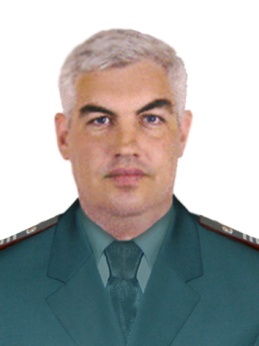 Актуальное интервью заместителя начальника инспекции Уфимцева В.А. по наиболее часто задаваемым налогоплательщиками вопросам в День открытых дверей 25.10.2014 года по информированию граждан о налоговом законодательстве и порядке исчисления и сроках уплаты имущественных налогов Вопрос №1:  Куда  обратиться  и  как  получить  льготу  по  налогу  на  имущество физических лиц?Для получения льготы необходимо: -  подать заявление в налоговый орган по месту нахождения недвижимого имущества или жительства. - представить  документ,  подтверждающий  право  на  льготу  (копию документа, подтверждающего право на льготу).Лица,  имеющие  право  на  льготы  представляют  необходимые  документы  в налоговые  органы  самостоятельно  либо  через  уполномоченного  представителя, который  осуществляет  свои  полномочия,  на  основании  нотариально удостоверенной  доверенности  (ст.  26-29  Налогового  Кодекса  Российской Федерации). При  наличии  нескольких  оснований  для  получения  льгот  льгота предоставляется по одному из оснований.Вопрос №2:  Существуют  ли  сроки  представления  налогоплательщиками документов,  подтверждающих  право  на  льготу  по  налогу  на  имущество физических лиц?Ответ:  Законом № 2003-1 не определены сроки представления документов, подтверждающих  право  на  освобождение  от  обязанности  по  уплате  налога  на имущество физических лиц.Заявить  о  праве  на  льготу  в  письменном  виде  с  приложением  копии документов,  подтверждающих  льготный  статус,  целесообразно  до  окончания текущего календарного года. Перерасчет  суммы  налога,  в  случае  обращения  о  предоставлении  льготы, производится  по  письменному  заявлению  налогоплательщика  не  более  чем  за три предшествующих года. Обратите  внимание:  подробную  информацию  о  налоговых ставках  по  имущественным  налогам  граждан  в  любом регионе  России  можно  получить  с  помощью  Интернет-сервиса «Имущественные налоги: ставки и льготы» на сайте www.nalog.ruВопрос №3: Являются  ли  плательщиками  транспортного  налога  пенсионеры  и многодетные семьи?Ответ:  Да.  Пенсионеры,  многодетные  семьи,  имеющие  в  собственности автомобили легковые с мощностью двигателя до 150 лошадиных сил (до 110,33 кВт)  включительно,  уплачивают  налог  по  ставке  1  рубль  с  каждой  лошадиной силы  в  отношении  одного  транспортного  средства  по  выбору налогоплательщика. По  остальным  транспортным  средствам,  зарегистрированным  за пенсионером,  многодетной  семьей  применяются  соответствующие  ставки налога,  установленные  статьей  2  Закона  Челябинской  области  от  28.11.2008 № 114-ЗО «О транспортном налоге».Обратите внимание:  рассчитать  сумму  транспортного  налога  в Челябинской области  с учетом льготы можно самостоятельно с помощью  Интернет-сервиса  «Налоговый  калькулятор»  на сайте www.nalog.ru в разделе «Электронные услуги».Вопрос №4:  Физическое лицо  в связи с  изменением своего места жительства  в течение одного месяца  сняло  принадлежащее ему  автотранспортное средство с регистрационного  учета  и  зарегистрировало  его  по  новому  месту  жительств а. Должен  ли  налогоплательщик  платить  транспортный  налог  дважды  за  один  и тот же месяц?Ответ:  Нет.  Если  перерегистрация  одного  и  того  же  автотранспортного средства осуществлена на одного и того же налогоплательщика в одном месяце, то указанная норма п. 3 ст. 362 Кодекса не применяется, а суммы транспортного налога исчисляется в общем порядке, т.е. с учетом общего количества месяцев регистрации данного транспортного средства на налогоплательщика. Местом нахождения автотранспортного средства, в течение  одного месяца снятого  физическим  лицом  с  регистрационного  учета  и  вновь зарегистрированного  (перерегистрированного)  по  новому  месту  жительства (регистрации)  этого  физического  лица,  признается  место  регистрации автотранспортного средства по состоянию на первое число этого месяца. Начиная  с  месяца,  следующего  за  месяцем  перерегистрации автотранспортного  средства,  транспортный  налог  подлежит  уплате  по  месту регистрации (жительства) физического лица, на которого зарегистрировано это автотранспортное средство.Обратите  внимание:  получить  ответ  на  свой  вопрос  по транспортному  налогу  можно  через  Интернет  с  помощью сервисов  «Личный  кабинет  налогоплательщика  для физических  лиц»  или  «Обращение  в  ФНС  России»  на  сайте www.nalog.ru в разделе «Электронные услуги».Вопрос №5:  Как  определяется  налоговая  база  для  исчисления  земельного налога?Ответ:  Налоговая база для исчисления земельного налога определяется в отношении  каждого  земельного  участка  как  его  кадастровая  стоимость  по состоянию на 1 января года, являющегося налоговым периодом. Налоговая  база  по  земельному  участку,  образованному  в  течение налогового  периода,  будет  определяться  как  его  кадастровая  стоимость  на дату постановки участка на кадастровый учет.Вопрос №6: Как определяется кадастровая стоимость?Ответ:  Кадастровая  стоимость  земельного  участка  определяется  в соответствии  с  земельным  законодательством  Российской  Федерации  (п. 2 ст. 390 Кодекса).Согласно  ст. 66  Земельного  кодекса  Российской  Федерации  для установления  кадастровой  стоимости  земельных  участков  проводится государственная  кадастровая  оценка  земель,  порядок  проведения  которой устанавливается Правительством Российской Федерации.Необходимую  справочную  информацию  можно  получить  на  Интернет-сайте www.to74.rosreestr.ru.